PresentsELEMENTS OFFUN !!!Educational Field Trip Lessons for theElementary Grades© Copyright 1997-2017 CANOBIE LAKE PARK CORP. P. O. BOX 190SALEM, NH 03079-0190603-893-3506 info@canobie.com http://www.canobie.comTABLE OF CONTENTSPark Map1	Introduction2 - 15	Language Arts16 - 30	Mathematics31 - 50	Science51 - 53	Just for FUN Puzzles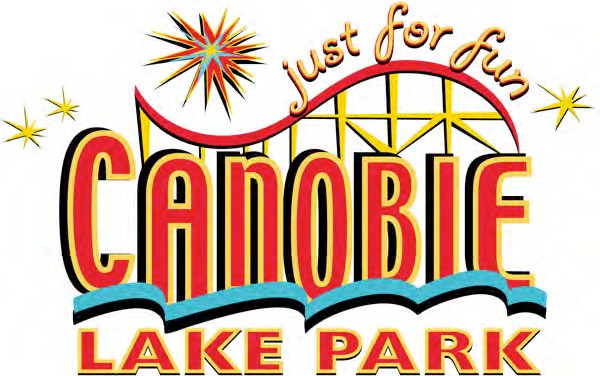 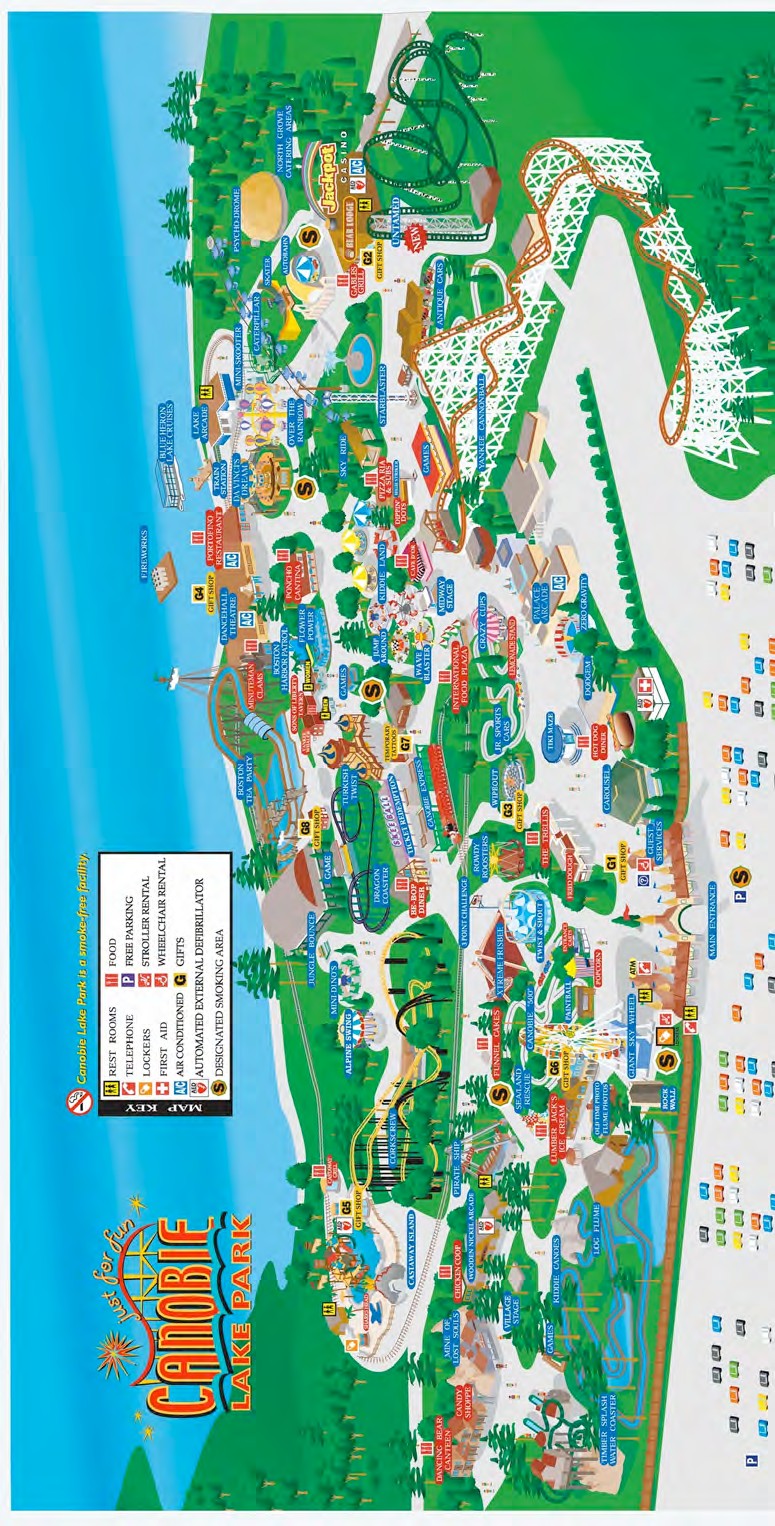 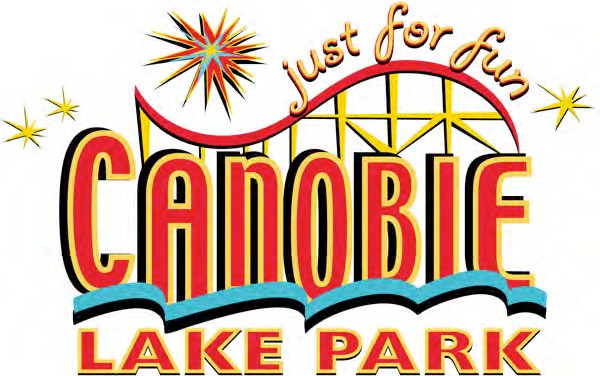 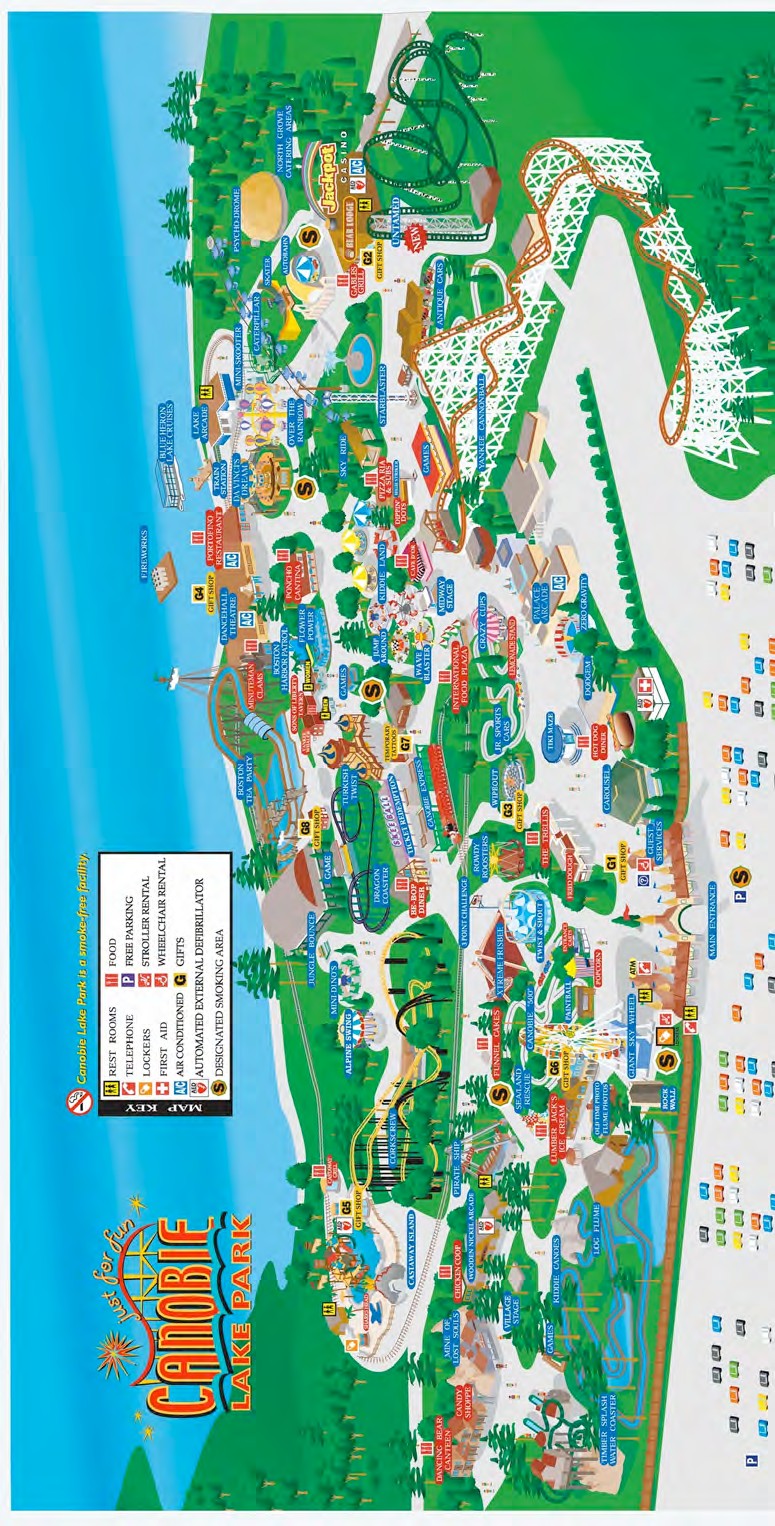 INT R O D U CTIONDear Teacher,In the production of this teacher’s manual, Canobie Lake Park continues its  commitment  to  family  entertainment  beyond  a  delightful  day  at  New England’s finest amusement park.Every May, Canobie sponsors a PHYS ICS D A Y for high school students. This educational experience is designed for older students who test and apply scientific theories on our major thrill rides.  The IN TE R ACTIVE CLAS S R O O M is also a day dedicated to teaching how principles of science are applied to amusement park rides.   This day is geared towards the middle school grades. Both days feature demonstrations and exhibits in addition to the lessons learned on the rides.Still, requests for additional learning guides beyond those previously produced continued.   It is to this need that Canobie Lake Park Corporation proudly responds with “EL EMEN TS OF F UN ! ”  Your comments are welcomed, since this program’s raison d’être is the educational enrichment of your students. Understanding teachers’ need for a formal focus, and using the same to create examples, activities, extensions, problems and enrichment samples, educators from around New England have listed in general terms both the desired learnings and minimum essentials for this curriculum as an appendix to this document. This is open to review and change.An attempt to organize this material from easiest to hardest has been made.   In general, we’ve been eclectic! Proper credit for material used is listed in the Appendix. Have fun with this!Sincerely,CANOBIE LAKE PARKBrie f History o f the R o l l e r CoasterThe first roller coaster built in the United States was the Switchback Railway, which opened in1884 in Coney Island, New York.  Many of the early coaster designs were in a figure eight layout. As knowledge of physics advanced through the decades, so did roller coaster designs.The first of the modern-day steel roller coasters to successfully turn riders upside-down opened in 1975 at Knott’s Berry Farm, California.  Since then, roller coaster designers have become much more daring. You can now ride a coaster in a standing position or by riding in a seat that hangs from an overhead track. Today, coasters can tower over three hundred feet high, run over a mile long, and reach speeds of nearly 90 mph!Canobie Lake Park has over 85 rides, games and attractions including 16 rides specifically for younger children who are under 48 inches. And let’s not forget the multitudes of rides that everyone can enjoy. Like the Canob i e E xp re ss an authentic steam train, the An t iqu e C a r ou s el with its hand carved horses and other animals, the Min e of L os t Sou ls dark ride.ALP H ABETIZE  THE  F OLL OWIN G  RIDES The following activities are designed to strengthen reading comprehension, vocabulary, and word recognition skills.IDE N T IFY T H E FOLLOWING WOR D S IN T H E PUZ Z LESPatrons at Canobie Lake Park can buy many different drinks. Circle the following words in this puzzle: MILK, WATER, COCOA, TEA, COLA, SOUP, MALT, BROTH, COFFEE, MILK SHAKE, ORANGE JUICE, BOUILLON, GRAPE JUICECheck off each word as you find it.  Circle in red the most unusual bird atCanobie Lake Park!!!LEA R N Y O U R S T A T E BIRD , FLOW E R , A ND T R E EOn one of the walks at Canobie you’ll find a sign that lists the State flower and tree for New Hampshire.  Find it and you’ll know the answer. It is less widely known that many states have also designated other natural resources to honor. Some states have state animals (some list both a wild and domestic animal), insects, fish, minerals, gems, grass, fruit, nuts, mushrooms, and even soil and fossils!  A complete listing of the state birds, flowers and trees are listed in the Appendix. Why do you suppose your state has chosen those particular plants and animals? Would you choose any of them differently?ADMIRE  THE  L AKE  AT  C ANOBIE Canobie Lake is at its highest in the spring, full of water from melting snow and ice.  In March and April near your homes you can watch rivers rush with abandon, even thundering with force, too. Do you see how water power might be harnessed? Many mills, of course, have been built along rivers throughout the world to take advantage of water power. Both the Log Flume and the Timber Splash Water Coasters have water wheels as part of their operation. Watch them operate and visualize a mill of yesteryear. Presently, some rivers are dammed to control their flow and are used to generate hydroelectricity.FIND CANOBIE’S D A ILY R A INBOWAlmost every day you can find a rainbow at Canobie Lake Park - unfortunately minus the pot of gold!  First go to the original stone fountain built in 1902 behind the Sky Ride. The sun has to be shining and you should position yourself with your back to the sun. Look through a spray of water coming from the fountain’s pool.  Early in the day or late afternoon is best for this experiment because the sun’s rays are slanting lower in the sky. Can you see all the colors? List them. (Hint: There are 7.)  If you are too busy having fun on the rides, you can make a rainbow at home after your outing.MAKE  A  RAINB O W  INDOORS Fill a glass with water (make sure it is filled to the top) and set it on a window sill in bright sunlight. It should project over the inside ledge just a bit. Put a white sheet of paper on the floor beneath the window, and a rainbow will magically appear on the paper. A prism in a sunny window will do the same thing.READIN G MAPSMap reading is an important skill. Continuing computer advancements  have made distant places close. Media news coverage relies on a much more global reporting. Moreover, there are thousands and thousands of highway miles that are our main source of getting from one place to another. Proficiency in map skills will also help children to discipline themselves into a pattern of organized thinking.  One of the problems associated with teaching map skills to young children is the assumption that they can master directions. Using the Canobie Lake Park map in this booklet provides the needed drill.GET T ING A R O U ND CANOBIE LAK E PAR KWe use the words fr om and of  to compare the distance between two places. For example, the Kiddieland Stage is west of the Roller Coaster. The Roller Coaster is the point from which the Kiddieland Stage is measured. The Log Flume ride is south of the Dodgem.Fill in the directions for each of the sentences. Remember when you see the word of or the word fr om , the ride that follows will be the ride (the starting point) from which you will measure the direction you are going.1.	The Carousel is  	of the Roundup.2.	The Jr. Sports Cars are  	 of the Turkish Twist.3.	The Mini-Dino’s are   	of the Dragon Coaster.4.	The Corkscrew is  	of the Canobie Mall.5.	The Rowdy Roosters are  	6.	The Vertigo Theatre is  	from the Wipeout.from the Dancehall Theatre.7.	The Missile is  	from the Tilt-A-Whirl.8.	The Skater is  	of the Pirate Ship.9.	The Crystal Orbiter is  	10.	The Canobie Express is  	 	 of  the Arcade.of the Corkscrew.of the Dance Hall Theatre and11.	The Mine of Lost Souls is  	 	  of the main gate.from  Flower Power but12.	In which direction would you walk from the gate to Pickaxe Pub? 	.13.	Which way would you go from Giant Sky Wheel to Psycho-drome?14.	To get from the Caterpillar to the Front Entrance , you would first go 	and then  	.15.	If you started at the Mini-Skooter and went to Vertigo Theatre, you wouldgo  	; then to the Popcorn Stand, go 	; then to the Carousel, go  		; then to the Turkish Twist, go  		; thento the Pirate Ship, go  	; the to the Canobie Queen, go 	; then to the Trellis, go   	.DIRECTIO NS O N  D I R E CTI O NS A filler activity as you wait for the busses!!!!!!  Distribute a grid of seven (7) blocks by nine (9) blocks.1.	Draw a star in the center box.2.	From that center, move 3 squares to the west. Color that box red.3.	Move north 2 squares and color that box blue.4.	Go to the east 4 boxes & color that box brown.5.	Move 5 boxes south & place a green circle in that box.6.	Move 1 square to the southeast and place a red line through the box from the northwest corner to the southeast corner.7.	Go 4 more boxes west & color the box purple.8.	Go north 3 boxes and make a red line from the southwest corner of the box to the northeast corner.9.	Go 3 boxes north, then 2 boxes east & color the box black.10.	Move 2 boxes northwest & fill the box with a brown X.11.	Move 4 boxes east & 3 boxes south & draw a blue circle in that box.12.	Go south 3 boxes & northwest one box. Place a yellow star in that box.13.	Move southwest 2 boxes and color the box green.14.	Move 6 boxes north & place a orange T in that box.15.	Go 2 boxes southeast, then 5 boxes south & fill the block with a red B.16.	Move 2 boxes northwest, then 1 box northeast, and 1 box north. Place a smiley face in that box.17.	Move south 6 boxes, then 1 box west, then 5 boxes east, turn north 7 blocks, move south 3 boxes. Place a green M in the block.18.	Move north 3 boxes, turn south 7 blocks, then west 5 boxes, then 1 box east, move north 6 boxes.  Where are you?	 	MAKING  DEDUCTIONS Using Canobie Lake Park’s rides and watching our patrons as they enjoy the day creates many opportunities for critical thinking and skills.1.  Bob is tall. Jim is taller than Bob. Lee is taller than Jim. Who is the tallest?2.  Adria was happy. Mia was happier than Adria. Anthony was happier than Mia. Whowas the happiest?3.  Cotton Candy is light. Popcorn is heavier than Cotton Candy. A Candy Apple weights more than Popcorn. What weighs the most?4.  Mark shot many baskets at the Keg Shot game near the Timber Splash WaterCoaster. Ted shot more baskets than Mark. Ed shot more than Ted. Who shot the least number of baskets?5.  The Crazy Cups go fast. The Caterpillar goes faster than the Crazy Cups. TheWipeout goes faster than the Caterpillar. What goes the slowest?6.  A balloon floated high. The Giant Sky Wheel went higher than the balloon. A plane went higher than the Giant Sky Wheel. What was the highest?7.  A kitten was small. The chipmunk was smaller than the kitten. The bird was smaller than the chipmunk. Who was the largest?Many birds and butterflies fill the air at Canobie Lake Park. The following story tells about cocoons.  Answer the questions. Some patrons at Canobie Lake Park like to ride the Caterpillar ride near the Riverboat Circle.  However, there are other caterpillars at the Park that other people dislike.  They look like fuzzy worms. They have many legs and creep and crawl on trees and leaves. But a caterpillar is really the beginning of something else.  It eats leaves for many days.  After it is very big it spins a cocoon. It stays inside for a few months. When the cocoon opens something else is inside. It is very beautiful. It flies away.1.	Why does the caterpillar eat leaves for many days?2.	What happens while the caterpillar is in the cocoon?3.	When does the cocoon open?4.	What comes out of the cocoon?Butterflies have many different colors and designs. These colors and designs help them. When some butterflies are resting they look like leaves.   Animals cannot see them. Other butterflies smell funny.  Predators don’t like the smell.1.	How do the different colors and designs help protect the butterfly?2.	What do they need protection from?3.	Why do some butterflies look like leaves?4.	What is a predator?THE  G I ANT  SKY  WHEEL This is quite a calm ride unless you have acrophobia! The ride has 20 cars on a 22 meter diameter wheel. A maximum of 4 adults per car are allowed for a total capacity of 7 tons. It is a smaller design of the ride made famous by the 1893 World Exposition in Chicago. When promoters of the Chicago’s fair were searching for an engineering marvel to rival the 1889 Paris World’s Fair’s Eiffel Tower, George Ferris, a civil engineer and bridge builder proposed a 264-foot-tall pleasure wheel. Towering above the midway, the wheel had 36 gondolas, each 24 feet long, and carried up to 2,160 passengers on a ride of two complete revolutions. Each revolution lasted 20 minutes. George Ferris is the only amusement ride designer whose ride bears his name.At the close of this season, Canobie Lake Park personnel will count the number of lights on the Giant Sky Wheel. However, we know that the Rowdy Roosters ride has 983 lights. Using the Rowdy Roosters as a guide, it is estimated that the Giant Sky Wheel which is lighted front and back, up and down and all around has 8,818 lights.A light bulb changes electricity into light. Electricity passes through the very thin wire, called a filament, inside the bulb.  As electricity flows through the filament, the wire gets hot and gives off light.  Look very closely at the filament in a light bulb. It is made of tiny coils of wire. By using coils, more wire can be put in the bulb, so more light can be made. Draw a light bulb using one from home as a model. Label the parts of the bulb using the following words: coil filament, glass bulb, wire support, glass support, base.On the top of your light bulb, you will see numbers and letter, such as 60W or 100W, or60 watts and 100 watts. This tells you how much power the bulb uses. The more power the bulb uses, the brighter it glows. Assuming you have four bulbs: 60W, 15W, 100W,and 300W, answer these questions.1.        Which light bulb uses the most electricity?                          2.        Which light bulb would make a good night light in your room?                           3.        Which light bulb would glow the brightest?                                4.        Which light bulb would be good for reading?                              HOM E W O R KThe first light bulb ever made had a filament made out of cotton! It burned brightly, but didn’t last long. Find out who invented the first light bulb and when it was invented. Return to Canobie Lake Park for an evening of electric light and sparkles!  You can watch the pyrotechnics display every Saturday night in July & August!Note: The parking lot is lit with mercury vapor lamps. Energy efficient!NEW S  W R I T I NG Among the Appendix material attached to this manual is the reproduction of a 1967 article from the New England Electric Railroad Historical Society, Inc. titled: TROL L EYS TO C AN OB I E L AKE P ARK. Using that copy, answer the questions below.However, first consider that news writing is a style of writing used by newspaper reporters and other journalists who write for periodicals. Periodicals are newspapers, magazines,  and  newsletters  that  are  published  regularly.    Magazine and  newspaper writers organize their ideas and their writing around what is called “the five Ws and the H”- w ho, w hat, w hen, w here, w hy and h ow.  As they conduct research and interview people for articles, journalists keep these questions in mind.  Now answer the questions below on a separate sheet.WH O	Who is involved? Who is affected? Who is responsible?WH AT	What is the event or subject? What exactly has happened? WH EN	When did this happen?WH ERE	Where did it happen?WH Y	Why did it happen? Why will the readers care? HO W	How did it happen?HOM E W O R KWhen you return from Canobie Lake Park interview a classmate about the day’s events. Use the headings below to help frame your questions. Write your interview notes on a separate page. Then use your notes to write a news story for distribution to students in your school. Don’t forget to:A.	Ask who, what, when, where, why and how. B.	Use quotes accurately.C.	Use correct spelling.D.	Avoid imposing your own opinion or beliefs in the story which must be a factual account of what you are told by the person you interview.1.	What happened?2.	Time and place event occurred?3.	Who was involved?4.	What the people said?5.	What bystanders or others said?6.	Order in which events occurred?BUILDING V ISU A L  S K ILLS:  CHAR T S  and GRA PHS Visual literacy is a necessary survival skill in today’s society. Furthermore, understanding the visual presentations that accompany any written materials can significantly improve a student's comprehension of the text itself.FOO D  FAV O R ITE S  A T  CANOBIE Sometimes a bar stops between two numbers on a bar graph. You need to make an estimate, or a good guess to decide how much the bar stands for.The bar graph on this page shows the results of a vote on favorite food served to a small school outing at Canobie Lake Park.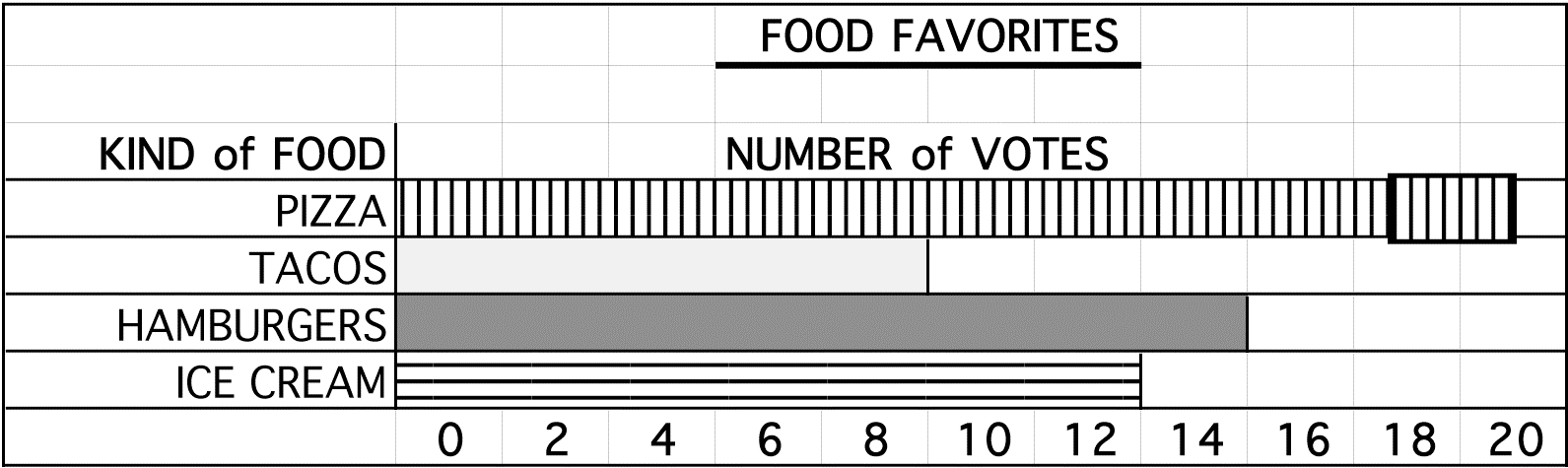 Study the bar graph,then answer the questions.1. How many students voted for ice cream? 	2. Which food got 14 votes?   	3. How many fewer students voted for tacos than hamburgers?  	4. How many votes did the most popular food get?   	5. Vote on these foods with your class. Draw the results on a bar graph.NOI S E NEW SRead the following paragraph. Show the facts on the bar graph.“Noise is measured in decibels. Some places and some things are far noisier than others. For example, the sound of a man riveting a large steel plate reaches a noise level of 118 decibels. The noise of both a motorcycle or subway can reach a level of 106 decibels. Busy street sounds measure about 85 decibels, while a jet taking off measures about100. A man’s speaking voice measures about 65 decibels, and a ringing telephone about75.1. Count the number of bars you will draw.2. Mark how high each bar will be on the graph. List the numbers on the left from 60 to120. Remember, some bars will stop between two numbers.3. Draw each bar on the graph.4. Label each bar at the bottom of the graph5. Make up three questions about your bar graph. Ask your classmates.UPS a n d DOWNSThe line on a line graph can go up or down. If the line goes up, it shows that something is increasing, or getting bigger. If the line goes down, it shows that something is decreasing, or getting smaller.TEACH ERS  VISITIN G  C ANOBI E  L AKE  P ARK 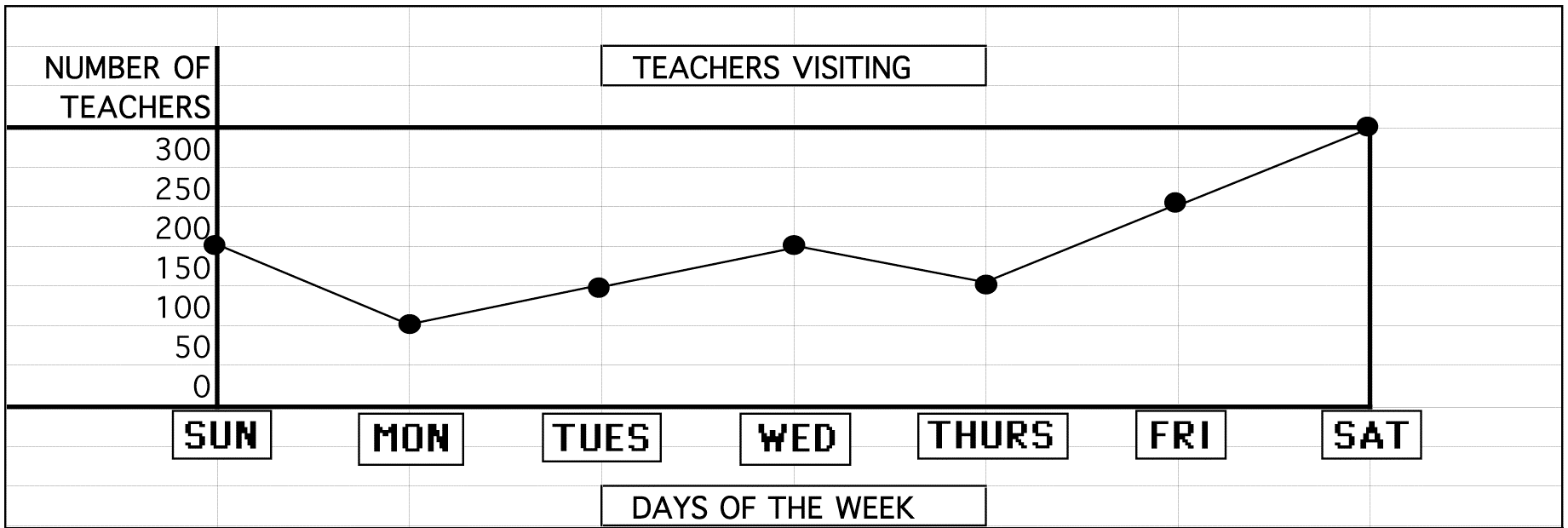 Study the line graph, then answer the questions.1.        How much time does this graph cover?                         2.        How many teachers visited Canobie Lake Park on Sunday?               3.        On which day did the most teachers visit?                         4.        What does the line between Wednesday and Thursday show?                 5.        87 % of all teachers on Friday had a piece of pizza. How many slices?                 6.        Why or why not do you believe this graph is accurate?                             TWO  VIEWS You  can  compare  information  by  creating  a  double  graph.  Study  the  following information about the average temperature for certain months at Canobie Lake Park in Salem, NH and the average temperature for the same period at Disney World™ in Orlando, FL.  On a separate sheet design a double graph of this information, and answer the questions below.MONTH         CANOBIE LAKE PARK	           DISNEY WORLD™1. What two cities does the graph compare?  	2. How many months are compared?  	3. Which city has a higher average temperature for August? 	4. About how much cooler is it in Salem than Orlando in July?  	5. In what month are both cities the warmest?  	6. What general pattern can you see about the temperature in both cities?OUTLI N I N GAn outline contains the main ideas and important details of a reading selection. Making an outline is a good study aid. It is particularly useful when you must write a paper of your own. Read the following paragraph about weather’s impact on the animals that live at Canobie Lake Park all year long. Use your own paper to finish the outline.Weather has a lot to do with where animals live. Cold-blooded animals have body temperatures that  change  with  the  temperature  of  the  environment.  Cold-blooded animals include garden snakes, frogs, and lizards. They cannot live anywhere the temperatures stay below freezing for long periods of time. The body temperatures of warm-blooded animals do not depend on the environment.  Any animal with hair or fur, including dogs, whales and elephants, are warm-blooded. Warm-blooded animals can live anywhere in the world where there is enough food to sustain them.Some warm-blooded animals live where snow covers the ground all winter. These animals have different ways to survive the cold weather. Certain animals store up food to last throughout the snowy season.  For example, the tree squirrel may gather nuts to hide in his home.  Other animals hibernate in the winter.  The ground squirrel and most northern raccoons stay in burrows all winter long, living off the body’s fat reserves.Title:	 	Ma in  Topic :  I. 	Subtopic:	A. Cold-blooded animals’ temperatures change with environment. Detail:		1. 	 Subtopic:	B.  	   Detail:			1. live anywhere there is foodMa in  Topic :  II. 	Subtopic:	A. Animals have different ways to survive coldDetails:	1.  	2.  	COLONIAL  S CHOO LS You may be doing this material after your Canobie Lake Park outing.  Colonial boys and girls never had such fun! Their life was hard and schools were much different than today. In early colonial days there were no schools or teachers. Children learned what they could at home from their parents, but often their parents couldn’t read or write either. Later, some women in the New England colonies began teaching in their homes. These first schools were known as “dame schools.”  Often the books used in them were not books at all, but rather were “hornbooks” - flat, paddle-shaped wooden boards with the alphabet or Lord’s Prayer on the front.In 1647, a law was passed in the New England Colonies requiring every town of fifty or more families to establish an elementary school. By the 1700’s, one-room, log schoolhouses were common.  Children of all ages studied together under one strict schoolmaster.  They attended school six days a week, from 7:00 or 8:00 in the morning until 4:00 or 5:00 in the afternoon. Their only textbooks were the Bible and the New England Primer, which contained the alphabet, spelling words, poems, and questions about the Bible.Like the New England Colonies, the Middle Colonies also established schools. However, there were few schools in the Southern Colonies, where most of the people lived on widely separated farms. Wealthy plantation owners hired private teachers from England to teach their children, but the children of poor families received no education.Answer the following questions on a separate sheet.1.       What was a “hornbook”?2.       What did the 1647 law passed in the New England Colonies require?3.       During the 1700’s, what textbooks were used in the New England schools?STUDYIN G  THE  WEATHER Weather plays an enormous part in the planning of outings and scheduling employees for any particular day.  In general, Canobie Lake Park is open everyday between Memorial Day and Labor Day. People have always searched the sky for clues about upcoming weather.  Throughout the ages, farmers and sailors have looked to the winds and the clouds for approaching storms.   But no real understanding of the weather could be achieved without a scientific study of the atmosphere.  Such a study depends on being able to measure certain conditions, including pressure, temperature, and moisture. A true scientific examination of weather,  therefore,  was  not  possible  until  the  development  of  accurate measuring instruments, beginning in the 17th century.  Meteorology- the science of studying the atmosphere- was thus born in 1643 with the invention of the barometer, which measures atmospheric pressure.    The liquid-in-glass thermometer, the hygrometer to measure humidity- the amount of moisture in the air- and the weather map also were invented during the 1600’s.With the measurement of these basic elements, scientists began to work out the relationships between these and other atmospheric conditions such as wind, clouds, and rainfall.  Still, their observations failed to show an overall picture of the weather. Such complete weather reporting had to wait two centuries for the rapid transfer of information made possible by the invention of the telegraph during the 1840’s.Today, the forecasts of meteorologists are an international effort. There are thousands of weather stations around the world, both at land and at sea.  Upper- level observations are also made by weather balloons and satellites which continuously send photographs back to earth.  All of this information is relayed to national weather bureaus, where meteorologists plot it on graphs and analyze it. The information is then given to the public through radio and television stations and newspapers.On a separate sheet, answer the questions below.1. Which is the main idea?A. People have always searched the sky for clues about upcomingweather.B. A real understanding of weather depends on measuring conditions such as pressure, temperature, and moisture levels.Write:2.       List 3 kinds of instruments used to measure atmospheric conditions andtell what conditions they measure.3.	During what century were many of these measuring instruments invented?4.       Name two things used for upper-level observations.AFF ECT a n d EFF ECT“Affect” means to act upon or influence. Studying will affect my grade.  “Effect” means to bring about a result or to accomplish. The effect of her smile was immediate.Study the examples. Then, on a separate sheet, write “affect” or "effect” in the blank to correctly complete the sentences.1.      Your behavior                     how others feel about you.2.	His  	on her was amazing.3.	The sunset over the lake created a striking  	 .4.	Your opinion won’t  	 my decision.5.	There’s a relationship between cause and  	.6.	The  	of her behavior was positive.7.	The Turkish Twist  	ed	my stomach.8.	The Corkscrew Coaster created a funny  	 on my hairdo.9.	Did the audience's behavior  	the performance?10.	The cold  	ed her breathing.11.	The  	was instantaneous!12.	Your attitude will  	 your posture.13.	The  	on her posture was major.14.	The  	of the fireworks was dazzling15.	His broken arm  	his ability to play the video games.MATHEMATICSCanobie Lake Park is a living laboratory for math problems-simple addition (how many tickets needed for the Skeeball prize), more advanced multiplication problems (total daily ridership x ride capacity per hour), probability (what’s the likelihood of all ice cream cones being chocolate), word problems (how many revolutions would the Giant Sky Wheel make if it were rolled from Canobie Lake Park to Boston, 60 kilometers away), geometry (how many of the following shapes are on the exterior of any particular ride: triangle, square, rectangle, parallelogram, trapezoid, or rhombus.)BUS PRO BLEM SHere is a problem for the bus as you travel to Canobie. Use the clues to find the answer.1.	• The number is greater than 25• The number is less than 35• You say the number when you count by 3s• You say the number when you count by 10s• The number is  	.2.	• The number is between 40 and 60• It is an even number• The sum of the digits is 7• The number is  	.3.	• The number is a multiple of 5• It is less than 25• It is a two-digit number• It is not a multiple of 10• The number is  	.4.	• The number is between 242 and 250• Each digit is even.• Two of the digits are the same• The number is  	.5.	• The number is between 300 and 340• The sum of the digits is 6• When you divide by 5, the remainder is 0• The number is  	.THE C . L OUIS G REEN F AMIL YThe C. Louis Green family lived in New York City. The children had heard about Canobie Lake Park from their cousins in Marblehead, MA. Mr. and Mrs. Green agreed to travel to Canobie for a family outing.  Suzanne and Brooke were their teenage children. Stella Green, the mother, calculated the total expenses in advance. You do the same. Use a separate sheet to calculate the totals. Remember the five commandments for word problems.A. I must be ready to think.B. I must take my time and not rush.C. I will read each problem twice for general & specific information. D. I will be sure to use all relevant information.E. I will check to be sure I am answering the question.1.	The family traveled 348 miles from NYC. They covered the distance in 6 hours. How many miles per hour did they travel? If their Honda got 23 miles to a gallon, how much did the gas cost if gasoline was $ 1.37/gal? How many gallons of gas did they use coming and going from the Park?2.	The Green family met their cousins, Willy, Myra, Tony, and Laura with their children Kevin, Tina, Adria, Anthony, Mia and Max and Grandma Mary in the parking lot. They had discount coupons from McDonalds. Each adult only had to pay  $14. Grandma paid $10.00 and Max was less than 48 inches tall. His ticket was $ 10.00 too.  Baby Anthony got in free as he was only 2 years old. What was the total cost of admission for all members of the party? It was charged to a MasterCard™.3.	They suppered at the Portofino restaurant overlooking the lake. Large deluxe pizzas were $11.00 each, giant steak bomb sandwiches were$4.75 each, 24 oz sodas in souvenir cups were $3.25 each, jumbo chicken Caesar salads were $5.95 each. Their waitress gave them extrapaper products for free. Excluding the state tax and tip, what was the bill if there were 4 pizzas, 10 sodas, 3 steak sandwiches and 2 salads?4.	Before they left, each child/teenager bought a souvenir T-shirt for$12.00 and Grandma bought 3 coffee mugs @ $4.50 to bring home.5.	Everyone in the party played a series of games @ $2.50 each.6.	Before they traveled back to New York, Stella stopped and bought picnic supplies. A jar of jelly for $1.80, a jar of peanut butter that cost twice as much as the jelly, a loaf of bread for $1.29 and paper plates, napkins and soda that cost 3 times the cost of the bread. There is no sales tax in New Hampshire. (Note: don't forget the original question.)ROUNDIN G OFFFill in the missing digit. The number must fit the fact.1.	- 889. Rounded to the nearest thousand, the # is	4,000.2.	-163. Rounded to the nearest thousand, the # is	5,000.3.	-499.  Rounded to the nearest thousand, the # is	9,000.4.	-527. Rounded to the nearest thousand, the # is	2,000.5.	1-497.  Rounded to the nearest thousand, the # is 13,000.6.	5-001.  Rounded to the nearest thousand, the # is 56,000.7.	6-862. Rounded to the nearest thousand, the # is 61,000.8.	8-500	Rounded to the nearest thousand, the # is 90,000.Use the digits to form numbers9.	Use 3,5,7,8 Rounded to the nearest thousand, the # is 7,000.10.	Use 1,2,6,8 Rounded to the nearest thousand, the # is 7,000.KENTUCKY DERBY RACEThe Kentucky Derby Race is in the southeast quadrant of the Park. It is a game of skill. Six (6) children from the Bruce School played the game. Using your mathematical reasoning skills, write each student's name next to the correct finishing time:Name	Time in minutes3.052.452.563.004.304.25Richard finished last.	Julio finished first.Lisa finished just before Richard.	Maria finished just after Julio. Tony finished before Kim.	Kim finished after Tony.WRONG  !!!!!!! In each row, one answer is different. Circle that answer. Estimate first. Use a separate piece of paper. Copy carefully.INV E N T ION U PDA T EEarlier in this manual you learned who invented the prototype of Canobie's Giant Sky Wheel. These answers spell out another American inventor from an earlier century. Write the letter of the problem above the answer. The letters will spell the inventor's name. Use a separate sheet.K = 3.10/6.2  R =2.6/1.3	J =0.42/2.1	L =184/0.92N =6.90/0.23 A =9.6/2.4	B =3.72/0.12	F =123/0.41I =35.2/3.2	M =3.4/0.34  E =0.39/0.18-----	-----	-----	-----	-----	-----	-----	-----31	2.2	30	0.2	4	10	11	30-----	-----	----- -----	-----	-----	-----	-----300	2	4	30	0.5	200	11	30INV E N T O R  MAT CH This is a quiz for you and your classmate. First guess the inventor of each item. Then divide to check your guess. The quotient gives the inventor's name. Use a separate sheet.Item	Prob l e m	Qu ot ien t	InventorSALE TIME!	BAR GAINS!1. If the regular price was $20. & you saved $5, what % did you save?2. If the regular price was $150 & you saved $60, what % did you save?3. If the regular price was $100 & you saved $8, what % did you save?4. If the regular price was $36	& you saved $3.60, what % did you save?5. If the regular price was $400 & you save $200, what % did you save?6. If the regular price was $ 55 & you save $6.60, what % did you save?RATIOCanobie Lake Park is committed to quality rides. One way to guarantee the same is to constantly maintain equipment. Consequently, Canobie orders lots of paint annually. If the painter uses 6 liters of paint to paint 3 "Canobie 500" cars, how many liters are used to paint all 12 cars?  This is a problem of ratios. Using a separate sheet, answer the example problem and then write the letter of the answer on the line next to the problem below. If the answers are correct, the letters from top to bottom will spell the other name for two equal ratios. TH I N K. ----- 1. What 2 numbers are in the ratio1 to 2 and have a sum of 24?	O	66,33----- 2. What 2 numbers are in the ratio of1 to 4 and have a sum of 30?	R	6, 24----- 3. What 2 numbers are in the ratio of6 to 3 and have a sum of 99?	O	18,12----- 4. What 2 numbers are in the ratio of1 to 5 and have a sum of 30?	N	27,72----- 5. What 2 numbers are in the ratio of3 to 2 and have a sum of 30?	R	110,40----- 6. What 2 numbers are in the ratio of11 to 4 and have a sum of 150?	P	8, 16----- 7. What 2 numbers are in the ratio of7 to 1 and have a sum of 24?	P	5, 25----- 8. What 2 numbers are in the ratio of8 to 7 and have a sum of 150?	O	45,55----- 9. What 2 numbers are in the ratio of9 to 11 and have a sum of 100?	I	80,70-----10. What 2 numbers are in the ratio of3 to 8 and have a sum of 99?	T	21,3Penny Arcades use many coins. Use the information in the table above to help you answer the questions. TH I N K .1.	How many dimes are there in a collection of dimes that weighs150 grams?	 	2.	A collection of nickels is placed in a row end-to-end. The row measures35.7 centimeters. How many nickels are in the row?	 	3.	A collection of pennies is placed in a row end-to-end. The row measures1.52 meters. How many pennies are in a row?	 	4.	How many pennies are there in a collection of pennies that weights3 kilograms?	 	5.	A collection of dimes weighs 350 grams. What is the total value of the dimes?	 	6.	What is the weight of a collection of nickels that is worth$ 4.75?	 	7.	How much more is 275 grams of nickels worth than 50 grams of dimes?8.	How much more does $ 5.98 in pennies weigh than $50.00 in dimes?	 	RIG HT, A CUT E o r O BTU S E ?The corners of this piece of paper are 90º angles.  Use the corners to help you identify an angle as acute, right or obtuse. Remember -If an angle measures less than 90º, it is an acute angle. If an angle measures 90º, it is a right angle.If an angle measures more than 90º, it is an obtuse angle.Look for angles around the Park. Find five (5) examples of acute, right, and obtuse angles. Write the examples below.Acute angles Right angles Obtuse anglesTHE VOTE C OUNTIn a one month period, patrons voted for their favorite ride at Canobie Lake Park. Thirty-four thousand votes were cast. Although there are over 75 rides, games and attractions, only the top nine (9) rides are used for this problem. Using the following information as to percentage of votes received, complete the graph. Use a separate sheet to compute the answers. To find the number of votes, change the decimal to a percent, then multiply.For example	30%	=	0.300.30 x 34,000	= 10,200Would your class vote in the same percentage as to favorite rides?On your sheet draw a circle graph using the same figuresSPEND  A  H UNDRED Assume you won a $100 gift certificate for the Gift Shoppe. You must spend all$100.00	Decide how much money you would spend on each of the items. The pricesare as follows:T-shirt = $10.00	Shorts = $10.00	Bathing Suits =$25.00Towels = $15.00	Sunglasses	= $ 5.00• Record the number of dollars spent for each item.• Write this amount as a fraction of the $100.00.• Write the fraction as a percent.Numbe r o fItem	Dolla r s	F r a c t ion	P er c en t1. T-shirts2. Shorts3. Bathing suits4. Beach towels5. SunglassesTot a l: On which item did you spend the most money?BILLS,  BILLS,  BILLS All U.S. paper money is about 6 inches long. 2 inches wide, 0.004 inch thick and weights about 0.03 ounce. For this problem, only one-dollar,5-dollar, 10-dollar, 20-dollar, 50-dollar, and 100-dollar bills are used.1. AROUN D TH E WORL DThe distance around the earth at the equator is about 25,000 miles. How many dollar bills laid end-to-end would be needed to wrap around theearth at the equator?	 	2.  A  YAN KEE  C AN N ON B AL L  OF  F I VES The total length of the Cannonball Coaster is approximately 1860 feet.What would be the total value of the 5-dollar bills laid end-to-end that would equal the length of the ride?   	3.  C OKE  B Y  TH E  DOL L AR The weight of a souvenir cup of coke is 32 ounces. How many dollar bills together equal the weight of the drink?  	4.  P OP C ORN  I N  TWEN TI ES The popcorn stand produced 345 pounds of popcorn. What would be thevalue of a pile of 20-dollar bills equal in weight to that of the popcorn?5.  P L ATF ORM  OF  DOL L ARS The stage floor in Kiddie-Land is 18 feet long and 10 feet wide. How many dollar bills would be needed to cover the stage floor? 	MAKING G ENERALIZATIONSLook at this pattern. Assume that it continues.MATHMATHMATHMATHMATHMATHMATHMATHMATH....................................1. What will be the 40th letter?2. What will be the 99th letter?3. What will be the 956th letter?4. How many Ts will there be in the first 150 lettersGENERALIZEGENERALIZEGENERALIZEGENERAL..........................5. What will be the 76th letter?6. How many of the first 100 letters will be Ns?7. How many vowels will there be in the first 240 letters?8. How many letters are there before the 50th L?FRA CTIONS IN  W O R D  PRO BLEM S  A T  CANOBIE 1.	The cotton candy mix called for 5/8 of quart of blue coloring to 50 lbs of sugar. How much coloring and sugar would be needed for a supply 2.5 times larger than the original recipe?	 	2.	At the end of the picnic in the north grove, there were 5 3/5 pizzas and4 people left. Assuming each person took home an equal amount of pizza, how much pizza did each person take home?	 	3.	Raymond's two sisters were coming to Canobie Lake Park on a school outing. He gave his older sister 3/16 of his allowance, and 1/8 of his allowance to his younger sister. How much of his allowance did he give away?	 	4.	Adria and Max had a canteen full of 5 quarts of apple juice. Max drank1 2/3 quarts and Adria drank 2 2/9 quarts. How much was left?5.	The workmen had a weight lifting contest. Arnold lifted 1000 13/15 pounds; Sid lifted 1000 9/10 pounds; John lifted 1000 5/6 pounds. Who could lift the most weight?   	6.	Mary got 7/8 of her 24 problems wrong. How many did she get right?7.	How would the quotient of 8/25 divided by 4/5 be written as a decimal?8.	Nancy is 12 2/3 years old, and Sally is 11 5/6 years old. How old are their combined ages?   	9.	Grace's teacher gives partial credit on math problems. Out of 55 problems, Grace got 13 2/5 incorrect.  How many did she get correct? 	10.	Sun-worshipping Jane was going to the pool and knew the dangers of sunburn. She found some partially full bottles of sun block and combined them. She found one that was 1/5 full, one 3/10 full and another 3/4 empty. How much sun block did she have when she combined them?MAKING  C ONC RETE  F OR  THE  B ENC H ES John is a mason at the Park. He works with concrete and bricks. John needed to prepare a new batch of concrete. The proportions he uses never vary. He mixes 7 parts  sand  and  4  parts  mortar  with  water.  John  couldn't  find  his  regular measuring bucket. The only containers he had were a 5 gallon bucket and a 3 gallon bucket. John is not only a fine mason, but he is an expert mathematician. On a separate sheet of paper, outline the steps John used to make accurate measurements.WORD  P ROBL EMS  WITH  MONEY On a separate sheet of paper, solve the following word/money problems.1 .	What is the sale price of a $32.00 stuffed animal marked "15% off"?2 .	What is the unit price of an item that sells for $3.54 for 6 items?3.	A supervisor earns $8.40/hour. How much will she earn in 48 hours?4 .	20% of Martha's weekly paycheck goes to taxes. Last week she paid$36.00 in taxes. What was her gross weekly pay?5 .	John makes a 15% profit on each $18.00 book he sells. How many books must he sell to earn $229.50 he needs to buy a television?6 .	A case of 24 cans of Coke™ sells for $5.99. What is the price per can?7.	The pizza stand buys dough for 58¢ a pound. This price represents a 1/3 discount. What is the regular price of a pound of dough?8 .	What change would you receive if you purchased a $2.35 roll of film with a $5 dollar bill?PRO BLEM S A T T HE T R A CK M E E TWrite the answers to these problems on a separate sheet.1 .	The high jump record was 5 feet, 3 3/8 inches. Manuel jumped 6 feet,2 1/8 inches. By how much did Manuel break the record?2 .	Neil jogged 2.6 miles on Monday, but only half as far on Tuesday. How far did Neil jog these 2 days?3 .	The day after Dominic bought his sneakers for $24.60, he saw a sign in the store window: "25% off all sneakers". How much could Dominic have saved if he had waited one day?4 .	The Blue Devils won 4 of 5 meets this season. What was their % of wins?5 .	Ronnie ran the 1500 meters in 5 minutes & 4 seconds. Reggie ran the same distance in 15 seconds less. What was Reggie's time for the 1500 meters?6 .	Joan ran the 50 yard dash in 5 seconds. At this rate, what would be her time in the 220 yard dash?7 .	The first leg of the 440-yard relay took 11.5 seconds. The second and third leg took 11.85 seconds. The anchor leg took 11 seconds flat. What was the total time for the 440-yard relay?8 .	Jerry's slowest time in the 440-yard dash was 70 seconds. His best time was 15% faster. What was Jerry's best time?9.	The winning time for the 4 legs of the mile relay in 4 minutes, 40 seconds. What was the average time for each of the 4 runners?10 .	Manny placed second in the long jump with a leap of 17 feet, 4 1/4 in.The winner jumped 2 1/2 inches further. What was the winning jump?PAT T E R NS: FINDING T HE S IMPLES T CAS EUnderstanding patterns make it possible to predict what issupposed to happen in mathematics.  A function is the simplest mathematicalexpression of a pattern. This expression can take the form of a graph, a table, or a formula. On a separate sheet express the functional relationship found in thefollowing problem as a graph, table and formula.A P I C N I C L UNC H F OR THE B RUCE SCH OOL AT C ANOBI EThe Bruce School annually visits Canobie Lake Park for an outing. Mr. Twomey would like all 200 students and teachers to sit at a single long table. Marriott Food Services will supply the food, but doesn't have a single long table. Instead, Brad has many small square tables designed to seat 4 people.1 .	How many square tables must be pushed together to accommodate 200 guests?2.	How could this same number of tables be arranged to serve the fewest number of guests?NOT I NG PRO BLEM V A R I A BLESNoting the variables in a problem is helpful in solving many problems, especially those confounded with extraneous information. Below are written notes of a problem solver. Eliminate the extraneous data and answer the questions asked.  A CLAS S V O T E S FOR T HE BES T R IDE A T CANOBIE LAK E PAR KNotes: The Dodgem got 36 votes; the Turkish Twist got 6 votes less than the Xtreme Frisbee; the Xtreme Frisbee got 4 votes more than the Skater; the Dodgem got 75% as many as the Skater; the Xtreme Frisbee and the Flume got the same number of votes; 24 classmates didn't vote.1 .	How many votes were cast?2.	What ride received the fewest votes?COU PONS FOR PRIZE SNotes: Marisa has 647 coupons from Skeeball; she has 247 Fascination coupons; and the rest of her coupons are from Splash Gun. Marisa has a total of 1245 coupons.1.	How many coupons are not from Fascination?2.	How many Splash Gun coupons does Marisa have?CONST R U CTING LOGIC PUZ Z LESLogic puzzles are fun. You should be able to construct your own logic puzzle if you follow the directions given below.  Use a separate sheet for this problem. First determine Categories.Categ o ry 1:	Employees at Canobie Lake ParkBeth, Bill, John, and SamCateg o ry 2 :	Jobs of employeesCast member, supervisor, mechanic, cashierCateg o ry 3 :	Cars driven by employees van, truck, convertible, sports carIntroductio n :	Each of the 4 employees at Canobie has a specific job and drives a different vehicle. Match the employee with his/her job andvehicle.Dev elop C lu es :	Write clue statements using items from your chart of categories.Each statement should connect 2 items in the chart. Every item should be used at least once.Hint:	Create a grid with 3 columns across for employees, job, and car. Fill in the grid.TH I N K! Cl ue s: Sam drives a sport car. Beth works as a cast member in Kiddie Land.Bill does not like vans. The supervisor drives a truck. The cashier is not John. Themechanic drives a convertible. John dislikes trucks.Chart:  Make a solution chart for the puzzle. HINT: List the jobs and type ofvehicle down the left side. List the names across the bottom. Write Y for "yes"; write Nfor "no" in the individual blocks in response to the clues.Co nclusio ns: Study the solution chart. Draw conclusions from your informationAn s w er t h e Qu es t ion: What person works what job at Canobie and what kind of car does s/he drive to work?WILD WIDGET WORKS - IT'S LEGAL BUT IS IT FAIR?Remember the terms:MEAN	= SUM DI VI DED N UMB ER I N SAMP L E (AVERAG E) MEDIAN	= TH E N UMB ER TH AT OC C URS I N TH E MI DDL EMODE	= TH E N UMB ER TH AT OC C URS MOST F REQUEN TL YYou want a summer job to earn lots of money. You check the advertisements in the newspapers. Wow! The Wild Widget Works advertises that the average worker receives$8.15/hour. This sounds great. You are interviewed, hired and start to work on Monday.You work 8 hours a day, Monday through Friday. On Saturday you tear open your pay envelope. You expected a gross wage of $326.00, but you only made $170.00. You feelcheated and you complain to the manager. The manager gives you a copy of the payrollsheet. It is reproduced below:# O FPAY  R A T E / HR	W O R K E R S	JO B  T IT LE $	4.25	12	Summer helpers$	4.90	1	Summer foreman$	5.05	4	Delivery people$	6.50	3	Office help$	8.15	1	Manager's secretary$ 15.00	2	Accountant$ 20.00	1	Assistant manager$ 50.00	1	ManagerAfter studying the material, you realize you are paid $4.25/hour, but you wereexpecting $8.15/hour. How could this be? How could the company legally advertise that the average worker earns $8.15/hour when only one makes that rate of pay?Use your knowledge of mean, median, and mode. Use these measures of data to find a reason why Wild Widget Works can advertise as it did. Define the reason.Think a n d WriteImagine that you are the manager of Wild Widget Works. Explain in writing why you feel justified in saying your average worker receives $8.15/hour.Are there other amounts that you could receive if you are an "average" worker?ICE CRE A M!   ICE CRE A M!   WE  A LL S CRE A M  FOR  ICE CRE A M! Canobie Lake Park serves ice cream, frozen yogurt and soft serve.At the west end of the International Food Plaza there is an ice cream stand that sells sixdifferent flavors. What are all the different combinations of ice cream possible if a patron buys a double-scoop cone?Do your work on a separate sheet. Use cubes in a graph to find out. Assign a flavor to each color of cube. Then build as many different combinations as possible. The two- scoops may be the same flavor or they may be different flavors. Count each combination of two flavors only once. A double-dip all vanilla cone counts as one. The chocolate and vanilla double dip cone counts as one, also.  It doesn't matter in which order the flavor is placed on the cone.How many combinations did you find?THE  L UNC H  C OUNTER  L EGEND  AT  C ANOBI E  L AKE  P ARK This old restaurant no longer exists at Canobie Lake Park. The story remains, and the math problem is still good. Here are the facts. Three (3) brothers, (Peter, Paul & Philip) lived with their mother in Methuen, and worked together at Canobie Lake Park. They got along very well except at mealtime. Each brother wanted to sit by himself at the counter for lunch. Peter always sat to the left of his brothers, Paul liked to sit in the middle, and Philip always sat to the right of his brothers. Since Sam had 5 seats at the counter.*** Peter sat in the # 1seat. Paul	sat in the # 3 seat.Philip always sat in the 5th seat.A.	Business improved and Sam installed another seat at the counter.How many ways can the brothers sit at the new counter?B .	Business improved again!. Another seat was added.How many ways are there now for the brothers to sit?C .	Still business improved & Sam added 3 more seats for a total of 10.The brothers were delighted. How many arrangements were then possible?*** H I N T :	Draw a picture of the examplesFACE T HE FUT U R EMost 8th grade students should find the previous 15 pages of math problems and games challenging but workable. Earlier in the section are very easy middle grade materials, too. However, it is anticipated that many of the participants in this material will return for PHYSICS DAY as they are promoted up the grades. Get a jump on the necessary vocabulary for that day.  Visit the library and review some math material over the summer.ae ro d y nami cs:	The study of the forces that act on an object as it moves through the air. Think of a fireworks shell as it's shot into the air.ce ntrip e tal f o rce:	The force that causes an object to move in a circle. It literally means the "center seeking" force. Think of the Carousel.dr a g:	A retarding force produced by air resistance that causes an airplane to slow down and thus decreases lift, as in the Rowdy Roosters.fr ic t ion :	A force that works in an opposite direction to an object that is moving along a surface.  Think of a coaster moving along its track.hy g ro scop i c:	Capable of absorbing and holding moisture. Think of bark mulch around a cultivated area of bushes.lev er :	A rigid bar used to support a weight. When used with a fulcrum, the lever becomes a simple machine.  Think of a see-saw.momen t u m:	The product of the mass and the velocity of an object.Think of the movement of the cars on the Tilt-a-Whirl or the Crazy Cups.pa r a bola :	A math shape that is similar to a section of a circle in which the ends have been straightened. It is the path a thrown object takes due to gravity's pull, like a fastball at the Baseball radar game.pen du lu m:	A simple device in which an object is suspended by rope, chain, or string from a central pivot point. Think of a swing.sphe re :	A ball-like shape that has maximum volume and minimum surface area. Many of the games at Canobie use "spheres."ve l o city :                  Speed in a specific direction. Think of the Wipeout ride.we ig ht:	The force with which an object is pulled toward the earth by gravity.	Think of the Land/Sea Rescue at the conclusion of the ride.SCI ENC EAs repeated in the previous sections, Canobie Lake Park is a class- room resource for developing  teaching  topics  -life  science  examples,  ecological  enrichment  activities, science and technological lessons using cross curriculum themes etc. Few people know, however, that Canobie Lake Park has a secret, national function as a world-class laboratory for many WET, WAC KY, WIL D, DIZZY EXP ERIMEN TS about things k i d slike bes t .All appropriate activities in the study of science cite the creative and systematic processes  for  proving  or  disproving  a  question  following  an  observation  as  "The Scientific Method". The first five (5) process skills in the following list should be emphasized with young children, while all eight (8) skills will be utilized by anyone involved in scientific activity: 1) Observing 2) Communicating 3) Comparing 4) Ordering5) Categorizing 6) Relating 7) Inferring and 8) Applying.Before the Scientific age, people observed, inferred and applied natural phenomenon to the spirits as a way to explain an event. The following charming Australian folktale for primary and middle school children will link the eras and Canobie Lake Park's niche in fantasy and invention...WHEN  THE  F L OWERS  RAN  AWAY Long ago, there was a time called Dreamtime, when spirits lived on the earth. People say the great spirit Baiame made the world, the animals, the sky, the sun, the moon and the stars. Baiame walked over the earth and caused the rain to fall and the flowers to grow. When he saw that the earth was green and beautiful and that the people were happy, he was content and knew he could rest. He made himself a home in the sky called Pullima, where Baiame could sit and look down at the prosperous earth.Everything seemed to be perfect. But soon the flowers on earth grew dissatisfied for they wanted to be with Baiame. One night they softly climbed up to the sky and settled in Pullima which became even brighter and more beautiful. When the people on earth awoke in the morning, they looked for the flowers but they were nowhere to be found. The people were so unhappy, they began to cry. The bees could not make honey and starved and the butterflies had no place to rest.Finally, in desperation, some old men of the earth decided to seek Baiame and ask for help. They climbed for days up the side of a huge mountain until they could see Baiame's home in the sky. And there were the flowers, as beautiful as ever. Baiame looked down and invited the old men to his home to rest and talk to him. The men pleaded with Baiame to give back the flowers so earth could be beautiful again. Baiame was sad. He didn't want the earth people unhappy, but he didn't want his home to be without flowers.Finally Baiame told the men to pick as many flowers as they could carry. "These flowers" said Baiame, "will root and grow on earth. After the hottest days of summer have gone, the flowers will wither. Then they will be with me. But when spring comes again, I promise they will return." The men did as Baiame told them and found that he had told the truth. The beautiful flowers grew on earth. Every year, at the end of summer, the flowers wilted and died, but in the spring they came back again.1. Ma in I dea . Cross out the wrong phrases:This story explains  	why there are spirits on earth. 	why flowers die and come back in the spring 	why bees could not make honey2. Sequ en c in g.  Number the events below in the order they happened: 	The people were unhappy without flowers & asked Baiame for help. 	The flowers withered at the end of summer. 	The men picked as many flowers as they could carry. 	The flowers grew dissatisfied on earth and went to Pullima. 	Baiame made the world and everything in it.3. Rea din g for det a il. Answer the questions: Who was Baiame?What things did Baiame make?Where did Baiame make his home? Why did the flowers run away?When did the people notice the flowers were gone?4. Rea din g for Un der s t a n din g.  Write the correct letter in the space: 	Baiame	a. Baiame's home 	Pullima	b. Great Spirit 	wither	c. thriving and successful 	prosperous	d. to fade away and die.Explain the real and scientific reason why the flowers wither and die at summer's end and return in the spring to grow and blossom.THE SCI ENC E OF THE YANKEE C ANN ONB ALL ROLL ER C OASTER  Roller coasters were originally made of wood and rode on steel wheels likeCanobie's Yankee Cannonball. Later versions followed paths of steel and rolled on tires, as do the Galaxi and Corkscrew. But all coasters work on the same principle:gravity. A machine brings you to the top of the hill, and gravity gives you therest of the ride.Study these questions before you arrive at the Park. As you ride the Cannonball, try to experience the ride as you would conduct any science experiment. You are the experiment. Note when you feel increased and decreased forces. They may push you into your seat or lift you off it. They may push you left or right.1. How does the size of the hills change during the ride?2. Do you move faster or slower when you are at the top of a hill?3. Do you move faster or slower when you are at the bottom of a hill?4. As you go up the hill, do you gain or lose speed?5. As you go down the hill, do you gain or lose speed?6. As you go up the hill, do you feel heavier, lighter, or your usual weight?7. As you go down the hill, do you feel heavier, lighter, or your usual weight?8. When the ride makes a turn, are you pushed into the turn or away from it?9. When the tracks curve, do they tilt inward or outward or are they parallel to the ground?EXPL ANATION A roller coaster works because of two things: gravity and the law of conservation of energy. A coaster is similar to a common playground slide except it is longer and you ride in a car and not on the seat of your pants. The wheels reduce friction. It is easier to let something roll than slideUnlike riding a slide, a motor takes you to the top. But as on the slide, you start with potential energy. That potential energy is turned into kinetic energy as gravity pulls you down the first hill. The farther you go down the hill, the more potential energy is changed into kinetic energy, which you feel as speed. The ride goes fastest at the bottom of the hill because all the potential energy has been changed to kinetic energy.As you go up the next hill, kinetic energy is changed back into potential energy and the ride slows down. The higher you go, the more energy is changed and you feel the car slow  down.  The  conversion  of  kinetic  energy  to  potential  energy  and  vice  versa continues as you go up and down hills for the rest of the ride. The total energy does not increase or decrease; it merely changes from one form to another.However, some of the energy is changed into friction. Wind resistance, the rolling of the wheels, and the other factors all use some of the energy. Coaster designers know that friction plays a part in the ride. Therefore, they make each successive hill lower so that the coaster will be able to make it over each peak.The force you feel when the coaster makes a turn is called centripetal force. When you make a turn, it feels as though you are being thrown to the outside of the car. Coaster designers  take  this  into  account  when  they  bank  the  turns  by  tilting  the  track. Centripetal force then pushes you against your seat so that you pressed into the confines of the car.Canobie Lake Park has many other rides that take advantage of the laws of gravity such as the Log Flume,   the Timber Splash Water Coaster, the Galaxi, and a kiddie-style coaster called the Dragon Coaster, where adults can accompany children.  Canobie has another coaster but of a unique character.What is your Yankee Cannonball IQ?1.)	The Yankee Cannonball was built in?a. 1900	b. 1920  c. 1930	d. 19402.)	Its original name wasa. Flying Toboggan	b. Greyhound	c. Galaxy	d. Cheetah3.)	Its original location was in Waterbury, CT.True	False4.)	The Yankee Cannonball was moved to Canobie Lake Park in 1936?True	False5.)	In 1954, a hurricane destroyed much of the roller coasterTrue	False6.)	The length of the Yankee Cannonball isa. 200 feet	b. 2000 feet	c. 4000 feet	d. 1 mile7.)	The highest speed of the Yankee Cannonball isa. 20 MPH	b. 35 MPH	c. 50 MPH	d. 100 MPH8.)	The longest drop is abouta. 55 feet	b.65 feet	c. 75 feet	d. 85 feet9.)	The Yankee Cannonball was made in the figure eight designTrue	False0-1 wrong – You’re an expert	2-3 wrong – you need to study more	4 or more wrong – go back to bed!!!THE  C ORKSCREW  -  CANOBIE'S LOO PING COA S T E R 	Much of the excitement around roller coaster rides center on the ones that loop or gothrough a corkscrew. You experience not only the thrill of tremendous speed and falling from great height, but also the exhilaration of being turned upside down in the process.Consider these questions and see if you can anticipate the answers before you ride theCORKSCREW.1.	If the ride has corkscrews, do the circles get wider or narrower or do they stay the same?2.	When you are turned upside down in a corkscrew, are you pushed down inyour seat or are you lifted off the seat?3.	When you enter a loop, do you feel heavier or lighter than you normally do?4.	When you reach the top of a loop, do you feel heavier or lighter than you normally do?5.	Do you feel a greater force when you enter a loop or when you leave it?6.	When you go up in a loop, does the train speed up or slow down?7.	How does the force you feel in your neck when you go forward through a loop compare to what you feel when you go backward.EXPL ANATION If you look at the shape of the curve in a looping coaster, you will see that it is not a circle but a teardrop shape. That shape is called a clothoid loop. It was first described by a mathematical genius Leonard Euler of Switzerland in the 18th Century.  Only recentlydid roller coaster engineers realize that it was the perfect shape for achieving the longsought after goal of the roller coaster somersault. Before using Euler's ideas, designers had little success with what seemed to be the logical choice for the loop, a 360º circle.Simple  physics  doomed  that  shape.  All  rides  moving  in  a  vertical  circle  generatecentripetal force that presses the riders into their seats. At the top of a loop, when the coaster and its occupants are upside down, the centripetal force must be greater thanthe force of gravity or the people will fall out of their seats.Designers can make the ride fast enough and the circle big enough to create just over 1 g of centripetal force to counteract gravity (1 g) at the top of the circle.  Unfortunately, in order to achieve 1 g of force at the top of the circle, riders would have to be subjected to over 8 g's when they first enter the loop.8 g's are a lot for the human body to handle. To put it in perspective, the space shuttle creates only about 3 g's. At 6 g's many people get nosebleeds, and at 9 g's unconsciousness can occur. The clothoid loop smoothes out the forces that the riders undergo and still keeps them safe.  It does this by being a circle whose radius continually decreases on the upward swing. This decrease in radius creates a higher centripetal force at a lower speed and allows riders to undergo a maximum of 3 to 4 g's on entering the loop. The loop is safe because of physics, mathematics, and engineering.THE  DODGEM  "CRASH  TEST" The Dodgem or bumper cars are a fun place to learn how not to drive! Some people avoid being hit, while other Guests want to be crashed into. Some drive around sedately,while others run into everything in the driving area including the walls!It is the crashes that make the following experiments interesting.  Watch the ride again before you ride. Try to answer the following questions:1.	Before you get on the ride, look at the bumper cars. How are they different from a normal car?2.	When you first start up your car, which way are you pushed?3.	When your car stops, which way does your body want to move?4.	If you are in a head-on crash, which way does your body want to move?5.	When you are hit from behind by another car, which way are you thrown?6.	What happens to you when you are hit from the side?7.	When your car is moving and it runs into someone else's car, when do youfeel the greatest force- when the other car isn't moving, when it is moving away from you, or when it is moving toward you?EXPL ANATION The bumper cars obey Newton's three laws of motion. According tothe first law, objects (like people in bumper cars) tend to travel in the direction thatthey are going.  This means that when your car is moving and it hits another car and that car stops, your body obeys Newton's first law and keeps going forward.  Similarly,when your car is stopped and someone else hits it from behind and moves it forward,you try to keep your body stopped and you feel as though you are being thrown backward.The second principle of science in bumper cars is that of "impulse" and "momentum". Impulse and momentum are what Newton called "the quality of motion". Impulse is the product of a force and the time interval over which it acts. This impulse is transferred to another object, giving it momentum. Momentum is the product of the mass and the velocity of an object. Velocity is speed in a specific direction.When your  car crashes into another car that is stopped, some momentum is transferred to the other car from yours, making the other car move. Some of your momentum is converted into an impulse that causes the other car to move. It will have momentum equal to the impulse it received. The rubber bumpers surrounding the cars slow downthe transfer of momentum making it safe. There is a 48 inch minimum height requirement at the Dodgem between the Matterhorn and the Round-Up. There is, however, a kiddie-style Dodgem called the Mini-Skooter for children less than 48 inches tall near the Riverboat Circle in the northwest quadrant of the Park.THE  ANTIQUE  C AROUSEL On a separate sheet answer all the question, organizing by prototype.1.  As the ride turns, is your body thrown slightly to the inside or the outside?2.  Do all the ride animals go up and down at the same time?3.  Does the ride animal next to you move up and down as you do?4.  Do you feel slightly lighter or slightly heavier when your horse is going up? What about when it's going down?5.  Which ride animals move faster around the circle - the ones on the inside or the ones on the outside?THE  P SYCH O - DROME The Psycho-drome is a Scrambler, a more complex centripetal force ride in which there are two axes of rotation.1.	Before you get on the ride, can you imagine the path that the seats follow during the ride? What effect does the double rotation have on the path?2.	As you ride, are you moving faster when you are closer to or farther from the ride's center?3.	Are you pushed inward or outward as the ride makes the turns?4.	Are the forces on the ride always the same?5.	Are there times when you feel as though the ride is moving in a straight line?TRE- E - EMENDOUS P L ANTAs you entered the Park, you probably noticed a huge Blue Spruce, south of the Trellis food stand, and directly across from the turnstiles. An important story exemplifying Canobie Lake Park's pledge to its surroundings revolves around the saving of the great Blue Spruce. During the last decade, within the Park's annual renewal/rebuilding program, the food stand on that location was demolished and a new food stand proposed. On an early March day, as construction machinery rolled into the Park, one of the owners noticed a yellow removal tape around the spruce tree. "What, cut down the tree? Never! Stop! Let's see the plans again. Back to the drawing board."  At considerable expense, the site was reconfigured, the serving area made smaller, the preparation space moved and the tree saved.  The largest plant growing near your house is probably a tree. It might be a maple, oak, pine or palm. All trees have many of the same parts as the plants that grow in your garden-only much larger.Wor d B a n k: seed, trunk, leaves, roots, bark.The riddles tell about the jobs of the tree parts. Use the parts listed in the Word Bank to solve each riddle.Green and flat		From roots to branches, Or needle-like	Short or long,We make food by day	My tough woodAnd rest at night.	Keeps me tall and strong.I am  	.	I am  	.Scattered by wind	Thin like hair,When breezes blow	Or thick and round, I'll make a new tree	 We hold the treeWhen I sprout and grow.	Firmly in the ground.I am  	.	I am 	.Rough or smooth,A very tough cover,I keep out insects, Fire and weather.I am  	Ho m e wo rk: Why is most bark rough with scales or cracks? Are there any trees with a smooth bark?WATER,  WATER,  EVERYWHERE Qu es t ion How much usable water is a part of each ecosystem?Ma t er ia ls  n eeded • six 1 gallon (4 L) jugs filled with water	• masking tape• six clear 16 oz (500mL) containers	• measuring spoons• one 1/2 gallon (2L) jug half-filled with water	• measuring cupProce d ure 1.	The water in the jugs represents all the water in the world.2.	Have students locate & develop a list of places where water is found: oceans, ice/glaciers, ground water, freshwater, inland seas/salt lakes, atmosphere and rivers.3.	Using masking tape, label each 16 oz container for each category except oceans.4.	Using the water in the jugs, pour the indicated amounts into each labeled container.Locatio ns o f natural water	Prop o rtio nate am o unt ice/glaciers	2 cups (500mL)ground water	8 tbsp (120mL)freshwater lakes	1 tsp (5 mL)inland seas/salt lakes	1 tsp (5mL)atmosphere	1/4 tsp (1.25 mL)rivers	1/16 tsp (.26 mL)5.	The water remaining in the jugs, about 97 cups (24L) represents the water in the oceans.Dis c u s s ion • Name and locate bodies of water on a world map• Identify bodies of water in your community• Brainstorm ways to save water• How much fresh water is available for human use?No te : Canobie Lake is the natural water supply for the town of Salem, N.H. Because it is a public reservoir, no swimming is allowed. It is estimated that1,000,000 gallons of water are removed daily for human consumption. CanobieLake Park supports water conservation.SOME OF THE WATERS OF THE WORLDOcean sAtlantic:	Second largest ocean, dividing Europe and Africa from theAmericasPacific:	Largest ocean with thousands of islands. Deepest point of the world, the Marianna Trench, over 36,000 feet (11,000 meters)deepIndian:	About 28,356,000 square miles from Africa to AustraliaArctic:	Smallest of the oceans. Shallowest of the 4 oceans.  Covered with an ice pack over the North Pole.Ten RiversNile:	Longest river in the worldVolga:	Longest river in EuropeMississippi:	Drains the entire plains and Midwest of United StatesMissouri:	Joins with the Mississippi, 2,348 miles longHuang:	Longest river in ChinaMackenzie:	Longest river in CanadaAmazon:	2nd longest river in the world. Largest flow in the worldZaire:	Runs through the rain forest in Central AfricaTigris/Euphrates:	In Mid East, site of several ancient civilizationsTen  L a kes Caspian:	Largest salt water lake in the worldBaykal:	In Commonwealth of Independent States (Russia), the deepestSuperior:	Largest of the Great Lakes of U.S. and CanadaVictoria:	Largest in Africa and source of the NileTiticaca:	In South America, highest lake in world (12,507 feet) Huron:	 2nd largest Great Lake between U.S. and CanadaEyre:	Largest lake in Australia. Below sea levelMichigan:	Great Lake-borders Chicago, Ill.Aral Sea:	This Russian lake is getting smaller every yearTanganyika:	Between Zaire and Tanzania in AfricaTen  Seas ,  B a ys,  a n d  G u lfs Gulf of Mexico:	Borders Mexico, Texas and FloridaMediterranean Sea:  Surrounds Greece, Italy & other parts of southern	EuropeSouth China Sea:	East of China. Largest sea in the worldBering Sea:	Borders the south of AlaskaCaribbean Sea:	Deepest sea, on average, in the worldHudson Bay:	In northern CanadaPersian Gulf:	In Mid East, between Saudi Arabia and IranRoss Sea:	Off the coast of AntarcticaSea of Japan:	West of Japan, east of Korea and RussiaRed Sea:	Connected to the Mediterranean by Suez Canalbetween Asia and AfricaYOU  ARE  WHAT  YOU  EAT You are not made out of pickles and carrots. The food you eat must be digested before your body can use it. Digested food is changed into nutrients which help your body grow and give you energy.Wor d ba n k:  proteins, vitamins, minerals, carbohydrates, water, fatOn a separate sheet unscramble the following words: 1) netroips, 2) afts,3) ralmenis, 4) ratew, 5) timnivas, 6) droracbayteshMatch each nutrient from the word bank with its function.Needed: Nutrient to deliver	Wanted: Muscle builder &food & waste	body repair workerI am 	I am  	Needed: Growth and good	Needed: Nutrients for many jobs, health helper		including bones and teethI am 	I am 	Needed: Quick energy supplier	Wanted: Nutrient to store energyI am 	I am  	MUNC H ,  MUNC H - NIBBLE- CRU NCH Do you have a bad case of the munchies, crunches or nibbles? Some snack food is good, others just terrible. Foods lower on the food pyramid are better for you because they contain the smallest amount of fat. The Food Pyramid has 6 sections with bread, cereal, pasta and rice as the wide base, with fruits and vegetables equal in value and next, milk, yogurt, cheese along with meat, fish, eggs, poultry, dry beans and nuts complete the3rd level. Fats, oils and sweets remain at the top of the pyramid and should be eaten in moderation. Take a "Snackers's Survey" by assigning a numerical value to each snack as to taste and nutritional value. 1=lowest,10=highest.  The snacks are apples, cheese, cookies, oranges, carrots, chips, cake, candy, bagel, popcorn, beef jerky, and pretzels.Ho m e wo rk: What do these words mean?Dextrose, Sucrose, Fructose, SyrupBACTE R IA    PRO T IST S 	M O NER A NS Some scientists consider bacteria and blue-green algae to be the simplest plants. Others call them protists. Still other scientists call them monerans. Whatever you call them, they are the simplest organisms and have many common characteristics.Bacteria can be made of just one cell or of many cells strung or grouped together. Like the algae, their chromatin is not covered by a nuclear membrane. All other cells have this cover around their chromatin. One way that bacteria are different from the blue-green algae is the way they get their nutrients. All algae make their food through photosynthesis. Most bacteria are saprophytes. They eat dead plant and animal matter and are decomposers which free nutrients into the soil and air. Some bacteria maketheir own food. Others are parasites. They live off another living thing or host and may cause disease in plants and animals. Many diseases  such as botulism (food poisoning) and tetanus are caused by toxins or poisons these bacteria make. Other bacterial diseases are scarlet fever, tuberculosis, and whooping cough.Three (3) ways to fight the spread of bacterial diseases are:1.  Good hygiene2.  Pasteurization (heating milk & other food to destroy bacteria & toxins)3.  Antibiotics - medicines made from toxins which kill other bacteriaOn a separate sheet answer the following questions.1.	Name 3 ways that bacteria get their food.2.	How are bacteria and blue-green algae alike? How are they different?3.	Name 2 diseases caused by toxins that bacteria make.4.	Name 3 ways to prevent or cure bacterial disease.5.	What is the antibiotic streptomycin made from?6.	How does this antibiotic work to kill bacterial infection?7.	Define the following:nuclear membrane saprophyteparasitehygiene botulismantibioticpasteurization decomposerHo m e wo rk: Name an antibacterial spray used in the home and workplace.  FUNGI	MOLDS	MUSHROOMS	YEAST Some scientists call fungi protists, others call them plants, and still others put them in a separate kingdom from the plants and protists. They all have certain characteristics; the most important is that they do not have chlorophyll and cannot make their own food. They must live as saprophytes or parasites like many bacteria.Fungi are non-vascular plants because they do not have tubes for food and water transportation. Food and water must pass from one cell to the next to reach allof the plant.There are 3 types of fungi: Molds, Mushrooms, and Yeast. Molds are made of many threadlike structures called hyphae. When a bread mole spore falls upon a piece of bread, it begins to grow a hypha. The hydra digests the bread; then it absorbs this digested material as food. Some hydra grow into the air and make a spore case filled with spores. These can be spread by air to make new mold. Besides being decomposers, molds are used in cheese and to make penicillin.Mushrooms, toadstools, puffballs & shelf fungi have hyphae that extend into soil or decaying matter. Even experts can't distinguish some poisonous from non- poisonous mushrooms. Don't eat any found in the wild.Yeast are single-celled fungi important in making bread and wine. As yeast consumes sugar in the dough or the fruit juice, it gives off carbon dioxide gasand alcohol. Bread is made when dough traps the gas and  the alcohol escapes inthe oven. Wine retains the alcohol. Yeast ferment sugar in this way only when there is no oxygen around.Parasitic fungi include those that cause ringworm and athlete's foot in humans. Other are rusts, smuts, and blights that affect plants. Dutch elm disease is killing our elm trees. This is a fungus transmitted by beetles. The Irish potato famine of the 1840's was caused by a potato blight.On a separate paper write out the definitions of the following words: chlorophyll, hyphae, mutualism, antibiotic, spores, carbon dioxide, parasites, non-vascular, spore case, lichens, ringworm, yeast, saprophytesHo m e wo rk:	Name the only fungi found at Canobie Lake Park. Where did you find it?RHODODENDRONSIt seems fitting to close this manual with a short study of the rhododendron, as this material will be used by school children visiting the park in June when the flowering shrub is at its peak.The rhododendron stands out at Canobie Lake Park. It can be found everywhere - against the north wall of the rest rooms near the Giant Sky Wheel, on the walkways to Old Canobie Village, in the large planter around the tree north and west of the Trellis food stand, at the Canobie Express Train Station across from Skee Ball, along the secondary north-south walk behind Kiddie Land and in numerous new plantings. It requires an acid soil. Many of these plants are among the original plantings of 1902. They have survived well and are given wonderful care.It blooms in all different colors- purest white, deepest red, violet, and every shade of pink in between. The rhododendron is an evergreen which never loses its leaves. The leaves are tough as they survive in great wind, hot sun and heavyrain and snow . Rhododendron leaves are oval shaped with a waxy upper surface to prevent them from drying out. Some species also have a felt-like down on their undersides to hold moisture and to ward off insects.Moreover, if you are a world traveler you might visit Nepal in the spring wherethe rhododendron is a native species. To stand on a hillside facing the Himalayas- to see the blossoms framed by the snow-covered mountain peaks and a clear mountain sky - will take your breath away.However, we live in the here and now. The rhododendron is the special flower ofCanobie Lake Park. Look for it, enjoy it; please don't pick it!JUST FOR FUN PUZZLES AND ACTIVITES Vocabulary ChallengePut the list of Canobie’s Green Circle rides in alphabetical orderUnscramble the list of Canobie’s Blue Square rides LLABNONNACEEKNAY	MAERDSICNIVAD SLUOSTSOLFOENIM	TUOHS&TSIWT PUDNUOR	RETSAOCNOGARD RALLIPRETAC	YTRAPAITNOTSOB WOBNIAREHTREVO	RETAKS SPUCYZARC	SRETSOORYDWOR HSALPSREBMIT	SMEGDOD LEEHWYKSTNAIG	EMULFGOLUsing the same list above fill in the missing letters!!1.)	G**NT SKY WH**L2.)	T*MB*R SPL*SH3.)	B*ST*N T** P*RTY4.)	*V*R TH* R**NB*W5.)	TW*ST & SH**T6.)	R**ND *P7.)	DR*G*N C**ST*R8.)	CR*ZY C*PS9.)	D*DG*MS10.)	L*G FL*M*11.)	M*N* *F L*ST S**LS12.)	D*V*NC*’S DR**M13.)	Y*NK** C*NN*NB*LL14.)	SK*T*R15.)	R*WDY R**ST*RS16.)	C*T*RP*LL*RThere are many adjectives to describe the rides in our park. Try to find all 15 in the puzzle below!COMPLETE THIS ACTIVITY USING THE KEY BELOW1. Carousel14. Vertigo Theatre27. Canobie “500”40. daVinci’s Dream2. Xtreme Frisbee15. Pyscho-drome28. Sea/Land Rescue39. Starblaster3. Dodgem16. Helicopters29  Pirate Ship40. Jungle Bounce4. Zero Gravity17. Caterpillar30. Mine of Lost Souls41. Alpine Swing5. Crystal Orbiter18. Mini-Skooter31. Kiddie Canoes42. Wipeout6. Jr. Sports Car19. Canobie Queen32. Log Flume43. Skater8. Yankee Cannonball21. Canobie Express34. Dragon Coaster9. Kiddieland22. Autobaun35. Mini-Dino’s10. Sky Ride23. Rowdy Roosters36. Timber Splash11. Castaway Island24. Tilt-A-Whirl37 Boston Harbor Patrol37 Boston Harbor Patrol12. Antique Cars25. Over the Rainbow38. Flower Power38. Flower Power13. Missile26. Corkscrew39. Boston Tea Party39. Boston Tea PartyORANGEJUICEBDAQKPJCBROTHMMALTVWOHCICRNUBOUILLONOSELTSGCOLATFOMILKSHAKEEFUWATERMILKAEPFGRAPEJUICERobinWoodpeckerOwlEagleSea GullPigeonOstrichPenguinPeacockCardinalBluebirdFlamingoWOODPECKERCWFSEAGULLALLENOSTOFROEAGLERSLINGOUWOOTACARDINALRMROBINPIGIIBPIGEONOCNPEACOCKAHGLBLUEBIRDOApril49º71ºMay52º79ºJune69º84ºJuly82º91ºAugust81º90ºSeptember74º83ºA.900/35,296-4,996175x 2293+	7B.118+32321 x 212,064-	623882/2C.286+ 39972/3- 8,64965 x 5jeans0.882/4.20.21Joseph Merlinzipper8.4/0.285Thomas Edisonroller skates0.636/5.30.12Levi Strausscomputer0.384/0.1630Whit Judsonelectric light15.45/3.092.4Charles BabbageMONEY  MEASURES MONEY FACTSCo i n Penny Nickel DimeWi dt h19 mm21 mm17 mmWei gh t3 g5 g2 gR ID EPER CE NT D E CIMA L# O F V O TE S1. Corkscrew30%.302. Cannonball Coaster20%3. Log Flume17%4. Timber Splash0%5. Dodgem8%6. Turkish Twist6%7. Rowdy Roosters5%8. Crazy Cups3%8. Mine of Lost Souls1%Canobie 500Antique CarouseFlower PowerOcean TripAntique CarsSky RideJungle BounceAlpine SwingMini Dino’sKiddie CanoesJr. Sport CarsMini-ScootersSea/Land RescueTiki MazeDAVINCI’S DREAM LOG FLUMEYANKEE CANNONBAL TIMBER SPLASHSKATERGIANT SKY WHEELBOSTON TEA PARTY CRAZY CUPSROUND UPROWDY ROOSTERSMINE OF LOST SOULCATERPILLARDODGEMSOVER THE RAINBOWTWIST & SHOUTDRAGON COASTERMMIGHWGKUVDPWUAARPHIARNBPGFSTUNNINGNCWKESTTOEWAABHPUGPLHFIUWTKBEREATHTAKINGXPLIWOHNYVLXCRIHCMTUQTDMENOSATWONDROUSQFVFVPNIKEMHAJIFEYKUNCQFIRCSRZUNTHRILLINGPOQKEHHGTSYLVNMHCFDPMOZRSAIZDIZRAMAZINGEJLCPSNNCJNIGJSENSATIONALITGBOGEXCITINGPNJXIGVIIVDJRTSUSPENSEFULVENJBYMNFUIFSXIHKCIBEYGKAXGMJPDZKYYFHZXIDAKGEVSPEEDYLFJDBBDIJLGTHRILLINGBREATHTAKINGWILDWONDROUSSENSATIONALENCHANTINGAMAZINGINTENSEASTONISHINGAMUSINGEXCITINGIMPRESSIVESTUNNINGSPEEDYSUSPENSEFULA	B	C	DEFG	H	IJKLMNOPQ	R	STUVW	X	Y	ZY	L	D	CESP	B	GMUFXRJTH	O	VAZKI	Q	N	WCTSWYDWFCNETJFVTPENNRZCANRRFPENFRSENPQENTWYHRZDNTUADKGFCRCIEJJWYERLBRFPFRKBFNRKYCKGBRILBKJEPZWFPFQRKPHRFPRYPETGNPADTPENGWBBTNPWJHENFGBRFQATYVEEDTYYRYHTBBCNTIRYDRTFPENIWTYPFVAZQEEBDAVINCI’S DREAMYANKEE CANNONBALLSKATERBOSTON TEA PARTYLOG FLUMETIMBER SPLASHGIANT SKY WHEELCRAZY CUPSROUND UPMINE OF LOST SOULSDODGEMSTWIST & SHOUTROWDY ROOSTERSCATERPILLAROVER THE RAINBOWDRAGON COASTER